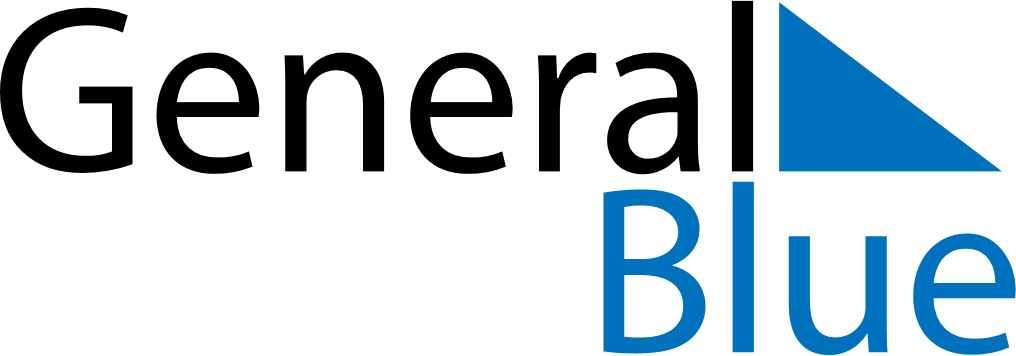 September 2018September 2018September 2018AustraliaAustraliaSUNMONTUEWEDTHUFRISAT12345678Father’s Day9101112131415161718192021222324252627282930